IPv4-Adresse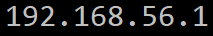 Subnetzmaske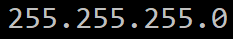 Active DirectoryVerzeichnisdienst von Windows. 
Zentrale Speicherung von BenutzerattributenForward DNS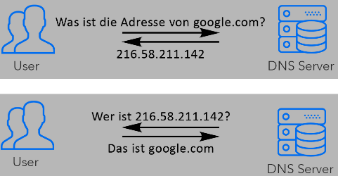 Reverse DNSOrganisationseinheit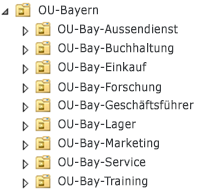 Versteckte Freigabe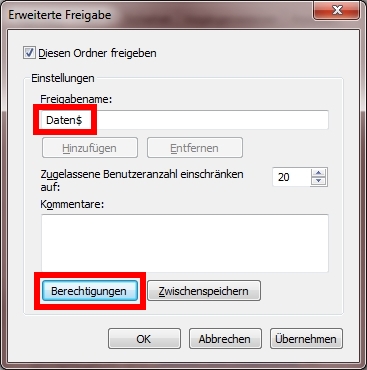 UNC-Pfad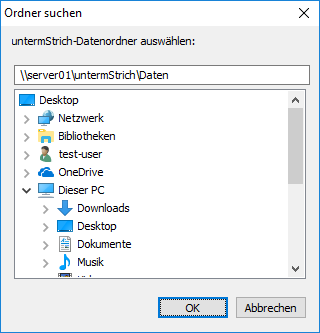 Kontingent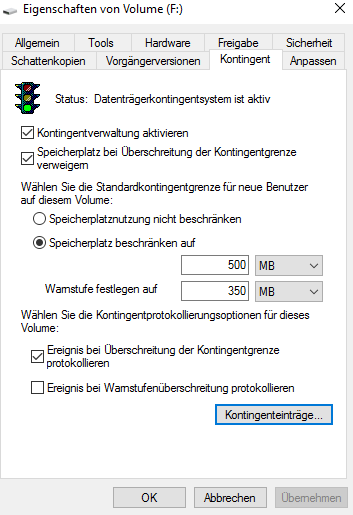 User Principal Name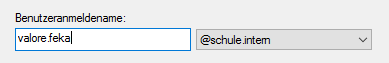 Gruppenrichtlinien anzeigen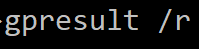 Home-Verzeichnis für jeden User zuweisen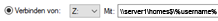 Gruppenrichtlinie aktualisieren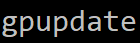 Adressdaten des lokalen IP-Netzwerkes abrufen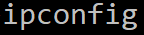 Überprüfung, ob eine Netzwerkverbindung funktioniert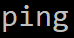 Datenbank mit Einstellungen für Windows und die Programme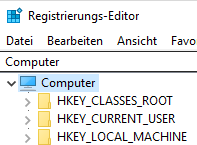 Bustopologie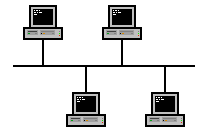 Sterntopologie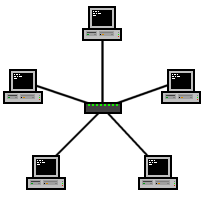 Struktur der Verbindungen mehrerer Geräte untereinanderTopologieLokales Netz (innerhalb   einer Firma, Schule, usw.)LANVerkabelung zwischen zwei GebäudenPrimärbereichVerkabelung von Serverraum zu einzelnen StockwerksverteilernSekundärbereichVerkabelung innerhalb eines RaumesTertiärbereich(theoretische) maximale ÜbertragungsrateBruttodatenrate